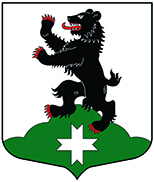 Муниципальное образование«Бугровское сельское поселение»Всеволожского муниципального района Ленинградской областиАДМИНИСТРАЦИЯ ПОСТАНОВЛЕНИЕ         10.06.2016      	                     	№ 211	                                        п. БугрыО внесении изменений в постановление администрации МО «Бугровское сельское поселение» от 19.05.2016 № 155 «Об утверждении положения о внутреннем финансовом контроле в администрации муниципального образования «Бугровское сельское поселение» Всеволожского муниципального района Ленинградской области Во исполнении постановления Правительства Российской Федерации от 23.04.2016 года № 340 «О внесении изменений в постановление Правительства Российской Федерации от 17.03.2014 №193», администрация МО «Бугровское сельское поселение» Всеволожского муниципального района Ленинградской области ПОСТАНОВЛЯЕТ: 1. Внести изменения в п.1 подпункт 1.1 и п.2 подпункт 2.1 постановления администрации МО «Бугровское сельское поселение» от 19.05.2016 № 155  «Об утверждении положения о внутреннем финансовом контроле в администрации муниципального образования «Бугровское сельское поселение» Всеволожского муниципального района Ленинградской области»:- п.1 подпункт 1.1 после слов «внутренний финансовый контроль», дополнить словами «в пределах установленной предельной численности и фонда оплаты труда работников»;- п.2 подпункт 2.1 слово «непрерывно» исключить.2. Настоящее постановление подлежит опубликованию на сайте администрации МО «Бугровское сельское поселение» http://www.admbsp.ru и в газете «Бугровский Вестник».          3. Настоящее постановление вступает в силу с момента его официального опубликования.4. Контроль за исполнением настоящего постановления оставляю 
за собой. Глава администрации                                                                            Г.И. Шорохов